المـــدة: 1h30m                         الاختبار الثالث في : العلوم الفيزيائية والتكنولوجية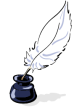 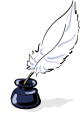 المستوى: أولى متوسط(1AM)  التمرين الأول: (03نقط)1)- ماذا نقصد بيوم الكوكب؟(أعط مثالا عن ذلك)2)- لماذا نفضل ارتداء الملابس ذات اللون الأبيض في فصل الصيف؟ 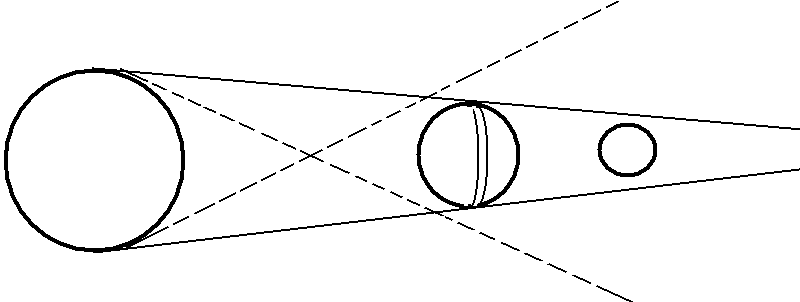 3)- ما هي السنة الضوئية؟التمرين الثـانـي: (05نقط)الرسم المقابل يمثل ظاهرة فلكية تحدث باستمرار:   1)- أعد الرسم المقابل وضع البيانات المناسبة؟   2)- سم هذه الظاهرة ؟  3)- متى تحدث هذه الظاهرة؟  4)- أذكر كواكب المجموعـــة الشمسيــة مرتبــة         حسب قربها من الشمس؟التمرين الثالث: (06نقط)    أ- أربط بسهم الكوكب ببعده عن الشمس.                  *عطارد                      * 108(مليون كم)                  * المشتري                * 1427 (مليون كم)                    * زحل                       * 58 (مليون كم)                  * الزهرة                     *  788 (مليون كم)  ب- أكمل ما يلي:       * إن رحلة الأرض  حول الشمس تدوم .......... و منه ينتج .............        * إن .......... الأرض عن محور دورانها المار بقطبيها هو السبب في ............. الفصول . التمرين الرابع:(06نقط)     *ينتشر ضوء من الشمس بسرعة: 300000 كلم/ثا ليصل إلى أحد الكواكب في:8دو20ثا.         1)- ما اسم هــذا الكوكــب ؟ 2)- ما هو الزمن اللازم لدوران هذا الكوكب دورة كاملة حول نفسه ؟ 3)- ما هي نسبة الطاقة الشمسية التي تصل إلى سطح هذا الكوكب ؟ 4)- أحسب بعد هذا الكوكب عن الشمس؟                                                              بالتوفيق للجميع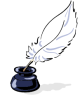 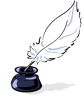 